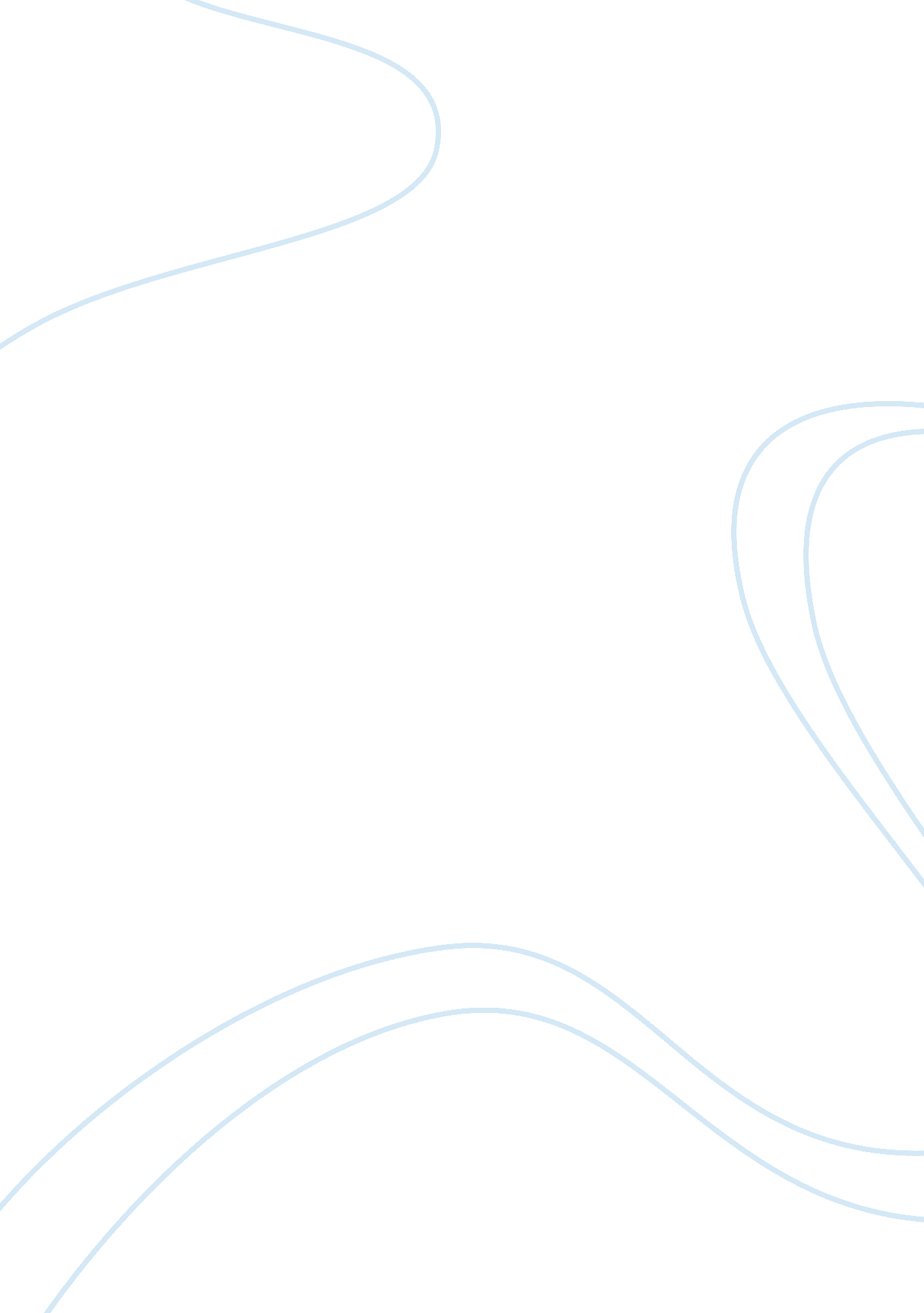 The buckingham palaceHistory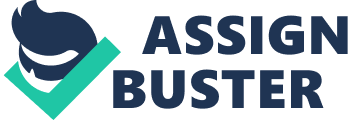 Originally, the site where it stands now was a mulberry garden, and later on, a residential home of many royals and nobles, until the Duke of Buckingham demolished the entire site and rebuilt the “ Buckingham House.” It was designed and constructed with the aid of William Talman and William Winde. Later on, when it became the Queen’s House, thousands of people worked accumulatively overtime on what it is today. 
The brickwork was the main method used to build most of the façade of the palace. This grand architectural masterpiece is mainly built with red bricks with stone details. All in all, there’s a total of approximately a thousand rooms and it was in 1883 when electricity was first put there, with over 40, 000 lightbulbs and installations. Representing a great deal of baroque style and design, it firmly stands today as a true architectural masterpiece. 